			SA WG5#135e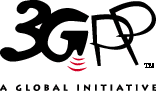 From 25th January 2021 9.00 CESTTo 3rd February 2021 17.00 CESTThe agenda is distributed separately in S5-211000. Please note: The deadlines below are set in the GMT time zone (as the meeting server uses GMT/UTC):Tdoc submission deadline for OAM and Charging contributions:                 Friday 15 Jan. 23:59 GMT Tdoc submission deadline for SA5 plenary contributions:                                Monday 18 Jan. 23:59 GMTTdoc# reservation deadline for all contributions:                                             Monday 18 Jan. 23:59 GMTPlease register as early as possible for the meeting at the 3GU portal (note that you need to register to be allowed to join the meeting and send comments):https://portal.3gpp.org/?tbid=375&SubTB=388#/registration?MtgId=39521  It is essential that you register your intention to participate in this e-meeting at https://portal.3gpp.org/?tbid=375&SubTB=388#/registration?MtgId=39521This is an all-electronic meeting, with no face-to-face presence. Business will be conducted on the below email reflectors (and on no other reflector) and optionally on web conference sessions. 3gpp_tsg_sa_wg5@list.etsi.org (Plenary documents)3GPP_TSG_SA_WG5_CHARGING@LIST.ETSI.ORG  (Charging documents)3GPP_TSG_SA_WG5_OAM@LIST.ETSI.ORG (OAM documents)Rules and e-meeting process can be found in https://www.3gpp.org/ftp/TSG_SA/WG5_TM/TSGS5_134e/Docs/S5-206002.zipConference calls will be held to address specific topics. The tool will be Gotomeeting.Find below the list of conference calls: OAM:SA5#135e OAM conference call #1 
Tue, Jan 26, 2021 2:00 PM - 4:00 PM (CET) Please join my meeting from your computer, tablet or smartphone. 
https://www.gotomeet.me/ETSISTQ/sa5135e-oam-conference-call-1 SA5#135e OAM conference call #2 
Wed, Jan 27, 2021 2:00 PM - 4:00 PM (CET) 

Please join my meeting from your computer, tablet or smartphone. 
https://www.gotomeet.me/ETSISTQ/sa5135e-oam-conference-call-2SA5#135e OAM conference call #3 
Thu, Jan 28, 2021 2:00 PM - 4:00 PM (CET) 

Please join my meeting from your computer, tablet or smartphone. 
https://www.gotomeet.me/ETSISTQ/sa5135e-oam-conference-call-3SA5#135e OAM conference call #4 
Fri, Jan 29, 2021 2:00 PM - 4:00 PM (CET) 

Please join my meeting from your computer, tablet or smartphone. 
https://www.gotomeet.me/ETSISTQ/sa5135e-oam-conference-call-4SA5#135e OAM conference call #5 
Mon, Feb 1, 2021 2:00 PM - 4:00 PM (CET) Please join my meeting from your computer, tablet or smartphone. 
https://www.gotomeet.me/MirkoCano/sa5135e-oam-conference-call-5 CHARGING:SA5#135e Charging call #1 
Tue, Jan 26, 2021 2:00 PM - 4:00 PM (CET) 

Please join my meeting from your computer, tablet or smartphone. 
https://www.gotomeet.me/MirkoCanoSoveri/sa5135e-charging-call-1 SA5#135e Charging call #2 
Wed, Jan 27, 2021 2:00 PM - 4:00 PM (CET) 

Please join my meeting from your computer, tablet or smartphone. 
https://www.gotomeet.me/MirkoCanoSoveri/sa5135e-charging-call-2SA5#135e Charging call #3 
Thu, Jan 28, 2021 2:00 PM - 4:00 PM (CET) 

Please join my meeting from your computer, tablet or smartphone. 
https://www.gotomeet.me/MirkoCanoSoveri/sa5135e-charging-call-3SA5#135e Charging call#4 
Fri, Jan 29, 2021 2:00 PM - 4:00 PM (CET) 

Please join my meeting from your computer, tablet or smartphone. 
https://www.gotomeet.me/MirkoCanoSoveri/sa5135e-charging-call4SA5#135e Charging call#5 
Mon, Feb 1, 2021 2:00 PM - 4:00 PM (CET) 

Please join my meeting from your computer, tablet or smartphone. 
https://www.gotomeet.me/MirkoCanoSoveri/sa5135e-charging-call5 SA5#135e CH Closing Plenary 
Tue, Feb 2, 2021 2:00 PM - 4:00 PM (CET) 

Please join my meeting from your computer, tablet or smartphone. 
https://www.gotomeet.me/MirkoCanoSoveri/sa5135e-ch-closing-plenary CLOSING PLENARY:SA5#135e Closing Plenary 
Wed, Feb 3, 2021 2:00 PM - 4:00 PM (CET) 

Please join my meeting from your computer, tablet or smartphone. 
https://www.gotomeet.me/MirkoCano/sa5135e-closing-plenary Mirko Cano SoveriMirko.cano@etsi.org 3GPP SA5 technical officer